A big part of having a successful Walk and Roll to School Day is promotion. Students and parents need to know about the event in order to want to participate and feel comfortable with the event’s organization.We recommend sending information out a week in advance of the event. Make sure you check with the editor of your school newsletter to see when they will need the information from you—it might be needed several weeks in advance. In addition to sharing this information in the school newsletter, you also can follow up with announcements to students over the PA, remind parents via auto-call, post it on the school marquee, and/or get it on the agenda at parent meetings. We have written the following text for you to customize for your specific school and event (easy peasy!). All the highlighted areas need to be customized before sending it to your newsletter editor.Safe Routes to Schools Walk & Roll Day: Rail SafetydateStudents, parents, and teachers at [name of school] are ready to walk and roll! We will be hosting regular Walk and Roll to School Days [frequency - i.e. each month, every week] for the 2021-2022  school year. The [first/next/month] is on [date]. [Feel free to change this paragraph to best describe your activity!] September is Rail Safety Month, so it’s a great time to learn the DOs and DON’Ts around trains and railroad tracks. Many students, parents, and school staff often cross the tracks near our school or on the way to or from school. Each time we do, we should ask ourselves, “Do I ACT Safely? Do I follow these three important rules?”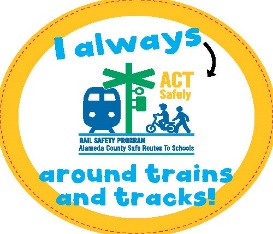 Always look and listen for trainsCross only at designated railroad crossingsTake your time – never race the train to the crossing or travel along the tracksOur walk and roll event on [date] will feature rail safety using materials available from the Alameda Safe Routes to School Rail Safety Website. Please check the webpage to learn more on safety tips and rail safety resources.  Because caretakers and parents can be great role models, one resource to highlight is a one-page caretaker’s guide to rail safety. We hope you and your family will join the September Rail Safety Walk and Roll Day! This is a great opportunity to celebrate our health, the environment, and the safe habits we all need to practice!DRAFT TEXT FOR SOCIAL MEDIA:	Facebook:[    ] school will celebrate Rail Safety Month during our monthly walk and roll to school event on [day, date, time]. Contact [name or email address] for more information. Learn more about the Alameda County Safe Routes to Schools ACT Safely campaign at [website].Twitter:Join us for our September Walk and Roll to School Day event on [date] [day]. Contact [name or email address] for more information. 